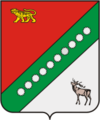 МУНИЦИПАЛЬНЫЙ  КОМИТЕТ  РОЩИНСКОГО  СЕЛЬСКОГО ПОСЕЛЕНИЯКРАСНОАРМЕЙСКОГО  МУНИЦИПАЛЬНОГО РАЙОНА ПРИМОРСКОГО КРАЯ(четвертый созыв)РЕШЕНИЕ 29.09.2020                                       с. Рощино                                           №   07Об утверждении кандидатуры Чалова А.А. на должность председателя постоянной комиссии муниципального комитета Рощинского сельского поселения  по нормативно - правовой	В соответствии с Федеральным законом от 06.10.2003 № 131 – ФЗ «Об общих принципах организации местного самоуправления в Российской Федерации», руководствуясь Уставом Рощинского сельского поселения,   регламентом  муниципального комитета Рощинского сельского поселения,  муниципальный  комитет Рощинского сельского поселенияРЕШИЛИ:Утвердить кандидатуру  Чалова  Анатолия  Анатольевича  на должность председателя постоянной комиссии   муниципального комитета Рощинского сельского поселения  по нормативно – правовой.Настоящее решение вступает в силу со дня его принятия.Председатель муниципального комитетаРощинского сельского поселения                   ___________   М.А. Грицакова